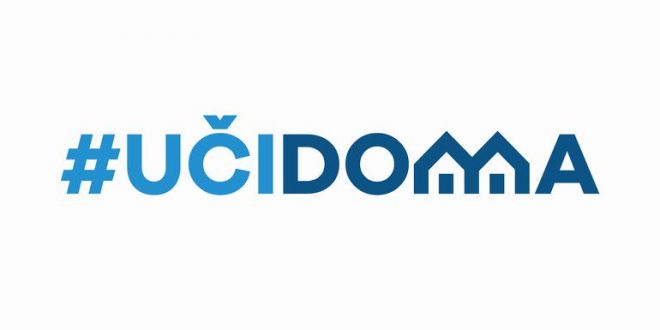 SEDMIČNI PLAN RADA PO PREDMETIMA ZA PERIOD 30.03.2020. – 03.04.2020.RAZRED I PREDMET: 9. razred, matematika    NASTAVNIK/CI: Dijana Kovačević, Elma ŠkrijeljRAZRED I PREDMET: 9. razred, matematika    NASTAVNIK/CI: Dijana Kovačević, Elma ŠkrijeljRAZRED I PREDMET: 9. razred, matematika    NASTAVNIK/CI: Dijana Kovačević, Elma ŠkrijeljRAZRED I PREDMET: 9. razred, matematika    NASTAVNIK/CI: Dijana Kovačević, Elma ŠkrijeljRAZRED I PREDMET: 9. razred, matematika    NASTAVNIK/CI: Dijana Kovačević, Elma ŠkrijeljDANISHODIAKTIVNOSTISADRŽAJ/POJMOVINAČIN KOMUNIKACIJEPONEDELJAK23.03.2020.- crtaju (skiciraju) mrežu valjka i  računaju njegovu  površinu i zapreminu;- računaju nepoznate elemente valjka- crtaju (skiciraju) mrežu  valjka- izrađuju model valjka na osnovu  crteža njegove mreže- koristeći formule za površinu kruga i površinu pravougaonika izvode formule za izračunavanje površine valjkaPovršina i zapremina valjkaViber, virtuelna učionicaUTORAK24.03.2020.////SRIJEDA25.03.2020.- opisuju kupu, znaju njene elemente i prepoznaju kupu u okruženju;- razumiju da je kupa nastala  rotacijom pravouglog trougla oko jedne njegove katete- u svojoj okolini prepoznaju tijela oblika kupe i na njima uočavaju osnovne elemente ovog  tijela- crtaju (skiciraju) mrežu kupe;- izrađuju modele kupe na osnovu crteža njene mrežeKupaViber, virtuelna učionicaSRIJEDA25.03.2020.- crtaju (skiciraju) mrežu kupe i  računaju njenu  površinu i zapreminu;- računaju nepoznate elemente kupe- crtaju (skiciraju) mrežu kupe;- koristeći formule za površinu kruga i površinu kružnoga isječka izvode formule za izračunavanje površine kupeKupaViber, virtuelna učionicaČETVRTAK26.03.2020.////PETAK27.03.2020.- izračunavaju površinu i zapreminu kupe u slučajevima kad neophodni elementi nijesu neposredno dati- crtaju (skiciraju) mrežu  kupe- uočavaju elemente kupe i veze među njima, ravne figure koje se obrazujuPovršina i zapremina kupeViber, virtuelna učionicaPOVRATNA INFORMACIJA U TOKU SEDMICE